Vi har hört om det mystiska äggfyndet på Stordammen och skickade därför ut våra ägg-experter för att undersöka äggen. De har gjort en noggrann och vetenskaplig undersökning av äggen och kommit fram till att det är ett DINOSAURIE-ÄGG.	Ta väl hand om ägget!Vi följer ert arbete med stort intresse och återkommer för att ta del av era upptäckter. 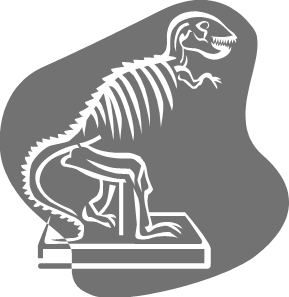   	  Hälsningar 		Paleontologiska                  ägg-avdelningen